Hi,Please let us know the modifications to do in the video by using this tabular column.S.NODURATION(on video corrections need to be done) CORRECTIONS10.04Logo is pixelating 20.11Graph required as below (no need to show no.s as such)30.17Need to show some transitions in Dynamics have changed. Looks to bland.40.24Need clouds around the man’s head to come up one by one (Skills, Technical Know-How, Strategising, Planning) 
Atleast make the first letter of the word capital.50.30Logo is blur60.32Logo is blur70.38-0.41No relevance. Changing too quickly81.04Logo is pixelating1.12Icons should represent digital marketing e.g: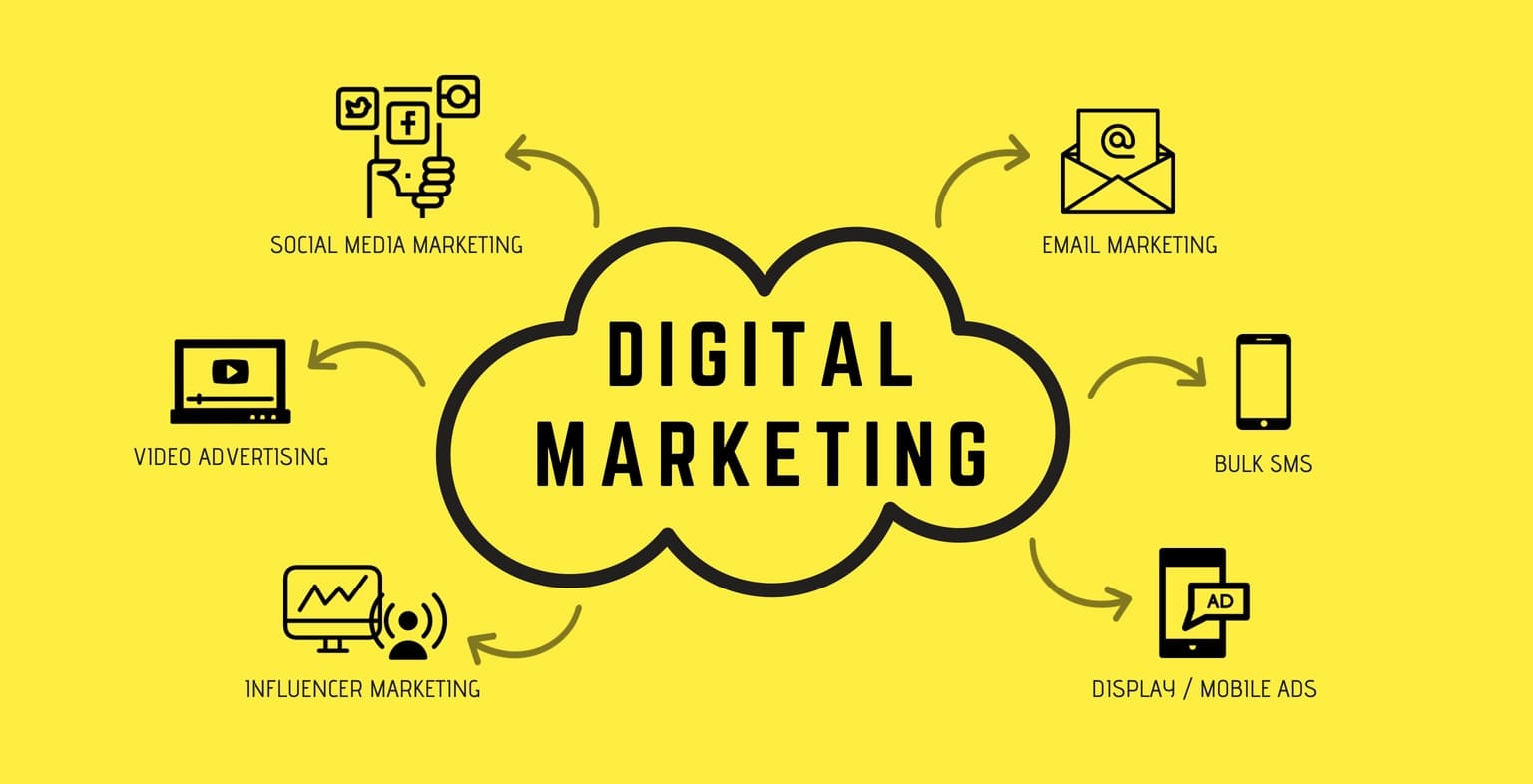 1.19Logo is blur